STUDENT SERVICES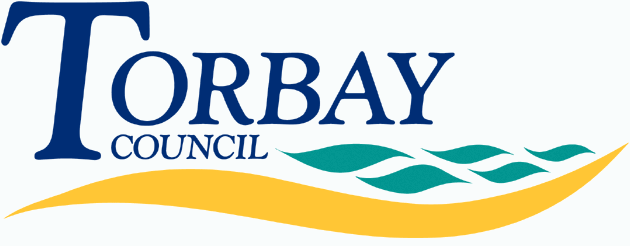 Children starting in reception at primary school in September 2020 (on time applications)Below are the admissions criteria (in descending order of priority) together with the number of places offered under each criterion:Last place offeredGalmpton CE Primary SchoolAdmission number: 30Total number of preferences for places60First preferences considered29First preferences offered (percentage offered)29 (100%)Second preferences considered15Second preferences offered (percentage offered)1 (6.7%)Third preferences considered 16Third preferences offered (percentage offered)0 (0%)CriterionNumber of places offeredAny child whose Education, Health and Care Plan names the school.2Looked after children and children who were previously looked after but immediately after being looked after became subject to an adoption, child arrangements or special guardianship order.0Children prioritised based on their exceptional medical or social needs or those of their parents.0Children living within the catchment area who are siblings of pupils on roll at the school.  6Other children living within the catchment area.3Children living outside the catchment area who are siblings of pupils on roll at the school.7Children living within the catchment area who regularly attend (or whose parents regularly attend) a Christian church8Children of members of staff who have been employed at the school for more than two years or recruited within the past two years to fill a vacancy for which there was a skills shortage.0Other children for whom an application to the school has been received.4Children allocated to the school closest to the home address with a place available where the preferred school(s) cannot be allocated.0TOTAL30CriterionDistance from school (if used as tie-break)Other children for whom an application to the school has been received.2.16 milesNumber of places still available on National Offer Day0